ОДОБРЯВАМ:НИКОЛА БЕЛИШКИКМЕТ НА ОБЩИНА ПАНАГЮРИЩЕ                  ДОКУМЕНТАЦИЯза участие в обществена поръчка за възлагане, чрез публична покана с предмет:„БЛАГОУСТРАЯВАНЕ НА УЛИЦИ В С.ПОПИНЦИ И С.БАНЯ, ОБЩИНА ПАНАГЮРИЩЕ- ПОДМЯНА ВОДОПРОВОДИ” ПО ОБОСОБЕНИ ПОЗИЦИИ: ОБОСОБЕНА ПОЗИЦИЯ №1: „Благоустрояване на ул."Димитър Благоев" и ул."Тодор Каблешков", с.Попинци, Община Панагюрище - подмяна водопровод, етап;ОБОСОБЕНА ПОЗИЦИЯ №2: “Благоустрояване на ул."Съби Гочев" в с.Баня , Община Панагюрище”- подмяна водопроводУважаеми дами и господа,          Община Панагюрище, на основание чл. 14, ал. 4, т. 1 от Закона за обществените поръчки, в съответствие с реда и при условията на Глава осма „а” от ЗОП и Вътрешните правила за реда за планиране и организация на провеждането на процедурите и контрола на изпълнението на сключените договори за обществени поръчки в Община Панагюрище, организира провеждане на обществена поръчка за възлагане, чрез публична покана с предмет: „БЛАГОУСТРАЯВАНЕ НА УЛИЦИ В С.ПОПИНЦИ И С.БАНЯ, ОБЩИНА ПАНАГЮРИЩЕ- ПОДМЯНА ВОДОПРОВОДИ” ПО ОБОСОБЕНИ ПОЗИЦИИ: ОБОСОБЕНА ПОЗИЦИЯ №1: „Благоустрояване на ул."Димитър Благоев" и ул."Тодор Каблешков", с.Попинци, Община Панагюрище - подмяна водопровод, етап;ОБОСОБЕНА ПОЗИЦИЯ №2: “Благоустрояване на ул."Съби Гочев" в с.Баня , Община Панагюрище”- подмяна водопровод                     Всички заинтересовани лица, могат да подават оферти за участие в обществената поръчка в срок до  17:30 часа на 28.04.2016г. на адрес: гр. Панагюрище 4500,  пл. „20-ти април” № 13, Община Панагюрище. 1. Предмет и обхват на обществената поръчка:Настоящата обществена поръчка се провежда във връзка с необходимостта от извършване на подмяна на водопроводи на улици по кметства в община Панагюрище.            Видовете ремонтни дейности, които следва да се изпълнят са описани в Техническата спецификация.При изпълнение на обществената поръчка, следва да се спазва стриктно действащата нормативна уредба, относно изпълнението и качеството на ремонтните дейности, здравословните и безопасни условия на труд. 2. Срок за изпълнение на обществената поръчка:  Срокът за изпълнение е по предложение на участника, но не повече от 30 (тридесет) календарни дни от датата на подписване на договора.3. Финансова рамка на обществената поръчка:Общият максимално допустим финансов ресурс за изпълнение на поръчката е 83 430,00 (осемдесет и три хиляди четиристотин и тридесет) лева без ДДС, разпределена както следва:ОБОСОБЕНА ПОЗИЦИЯ №1: „Благоустрояване на ул."Димитър Благоев" и ул."Тодор Каблешков", с.Попинци, Община Панагюрище - подмяна водопровод, етап 1 – 63 430,00 (шестдесет и три хиляди четиристотин и тридесет лева) без ДДС;ОБОСОБЕНА ПОЗИЦИЯ №2: “Благоустрояване на ул."Съби Гочев" в с.Баня , Община Панагюрище”- подмяна водопровод – 20 000,00 (двадесет хиляди лева) без ДДС;4. Изисквания за участие в обществената поръчка:4.1. Не може да участва, съответно Възложителят ще отстрани от участие във възлагането на обществената поръчка участник, който е осъден с влязла в сила присъда, освен ако са  реабилитирани, за:а) престъпление против финансовата, данъчната или осигурителната система, включително изпиране на пари, по чл. 253 - 260 от Наказателния кодекс;б) подкуп по чл. 301 - 307 от Наказателния кодекс;в) участие в организирана престъпна група по чл. 321 и 321а от Наказателния кодекс;г) престъпление против собствеността по чл. 194 - 217 от Наказателния кодекс;д) престъпление против стопанството по чл. 219 - 252 от Наказателния кодекс;е) престъпление по чл. 108а от Наказателния кодекс - при възлагане на поръчки по чл.3, ал. 2 от ЗОП.4.2. Всеки участник следва да отговарят на изискванията регламентирани в Закона за обществените поръчки и обявените изисквания от Възложителя в настоящите указания; 4.3. Всеки участник следва да заяви в офертата си дали при изпълнението на поръчката предвижда да използва подизпълнител/и. 4.4. Лице, което е дало съгласие да участва като подизпълнител в офертата на друг участник, не може да представя самостоятелна оферта.Участниците са длъжни в процеса на провеждане на обществената поръчка, да уведомят Възложителя за всички настъпили промени в обстоятелствата по чл. 47, ал. 1, т. 1 от ЗОП, в 7-дневен срок от настъпването им.4.5. Участникът да е вписан в Централния професионален регистър на строителя за ІІ група – ІII категория строеж. Участникът следва да представи документ, удостоверяващ регистрацията на участника в Регистъра към Камарата на строителите. Когато участникът е чуждестранно лице, се представя копие от документ, удостоверяващ регистрацията му в някой от професионалните или търговски регистри на държавата, в която е установен, или да представи декларация или удостоверение за наличието на такава регистрация от компетентните органи съгласно националния му закон.4.6. Списък на строителството, изпълнено през последните 5 години, считано от датата на подаване на офертата, а за строителство, което е еднакво или сходно с предмета на поръчката, и:а)	посочване на публичните регистри, в които се съдържа информация за актовете за въвеждане на строежите в експлоатация, която информация включва данни за компетентните органи, които са издали тези актове, стойността, датата, на която е приключило изпълнението, мястото и вида на строителството, илиб)	удостоверения за добро изпълнение, които съдържат датата, на която е приключило изпълнението, мястото, вида и обема на строителството, както и дали е изпълнено в съответствие с нормативните изисквания; удостоверенията съдържат и дата и подпис на издателя и данни за контакт, илив)	копия на документи, удостоверяващи изпълнението, вида и обема на изпълнените строителни дейности;Кандидат или участник може да докаже съответствието си с изискванията за технически възможности и/или квалификация с възможностите на едно или повече трети лица. В тези случаи, освен документите, определени от възложителя за доказване на съответните възможности, кандидатът или участникът представя доказателства, че при изпълнението на поръчката ще има на разположение ресурсите на третите лица. Трети лица може да бъдат посочените подизпълнители, свързани предприятия и други лица, независимо от правната връзка на кандидата или участника с тях.При участие на обединение, което не е юридическо лице, изискванията за технически възможности и квалификация се доказва от един или повече от участниците в обединението.5. Указания за изготвяне на офертата.5.1. Офертата се представя на български език.5.2. Не се допуска представяне на варианти на офертата от страна на участниците.5.3. Офертата се подписва от представляващия участника или от надлежно упълномощено/и лице/а, като се прилага заверено копие на пълномощното от представляващия участника (с изключение на изискуемите документи, които обективират лично изявление на конкретно лице/а - представляващ/и участника и не могат да се подписват и представят от пълномощник).5.4. Офертата следва да е валидна 60 календарни дни от датата, която е посочена за крайна дата за получаване на офертите. * Срокът на валидност на офертата е времето, през което участникът е обвързан с условията на представените от него предложения. * Възложителят може да изиска от участниците да удължат срока на валидност на офертите си до момента на сключване на договор за изпълнение предмета на обществената поръчка.5.5. В случай, че участник предвижда участие на подизпълнител/и, документите по т. 7.4, 7.6 и 7.8 от настоящите указания се представят за всеки от тях, а изискванията към тях се прилагат съобразно вида и дела на тяхното участие при изпълнение на поръчката.5.6. Когато за някои от посочените документи е определено, че може да се представят чрез „заверено копие” от участника, за такъв документ се счита този, при който върху копието от документа е записано: “Вярно с оригинала”, поставен е собственоръчен подпис със син цвят и е поставена заверка със свеж печат. 6. Условия и ред за подаване на офертата.6.1. В настоящата поръчка са предвидени 2 /две/ обособени позиции. Всеки участник може да представи оферта за една или всички обособени позиции.Офертата се представя в запечатан непрозрачен плик лично от участника или от упълномощен от него представител, по куриер или по пощата с препоръчано писмо с обратна разписка на адрес: ОБЩИНА ПАНАГЮРИЩЕ
гр. Панагюрище 4500, пл. „20-ти април" № 13* Документите по настоящите указания е желателно да бъдат скрепени неподвижно в папка, като са подредени в реда, по който са описании в т. 7.1.6.2. Върху плика участниците посочват предмета на поръчката, адрес за кореспонденция, телефон и по възможност факс и електронен адрес, както и наименованието на обществената поръчка.6.3. При приемане на офертата върху плика се отбелязват поредният номер, датата и часът на получаването й, като посочените данни се записват във входящ регистър, за което на преносителя се издава документ.7. Съдържание на офертата.7.1. Списък на документите и информацията, съдържащи се в офертата, подписан от участника.7.2. Пълномощно на лицето, подписващо офертата, в случай, че няма представителни функции по закон - заверено копие.7.3. Представяне на участника – Образец № 1;7.4. Декларация за липса на обстоятелства по чл. 47, ал. 1, т. 1 от ЗОП – Образец № 2;7.5. Декларация по чл.56 , ал.1, т.8 от ЗОП – Образец № 3;7.6. Декларация за съгласие за участие като подизпълнител – Образец № 4;7.7. Декларация по чл.56 , ал.1, т.12 от ЗОП – Образец № 5;7.8. Списък на строителството, изпълнено през последните пет години, считано от датата на подаване на офертата – Образец № 6; 7.9. Декларация за запознаване с обекта – Образец № 7;7.10.  Ценово предложение за изпълнение на поръчката по обособена позиция №1 - Образец № 8;7.11.  Ценово предложение за изпълнение на поръчката по обособена позиция №2 - Образец   № 9; 7.12. КCС1 за позиция 1 – Приложение №1;7.13. КCС2 за позиция 2 – Приложение №2;7.14. Проект на договор – Приложение №3.8. Критерият за оценка на офертите е „най – ниска цена”.9. Дата, час и място на отвяряне на офертите.Отварянето на офертите ще се проведе на 03.05.2016 г. от 10:30 ч. в приемна зала, ет.1 на административната сграда на Община Панагюрище. Заседанието е публично и на него могат да присъстват участниците в обществената поръчка или техни упълномощени представители, както и представители на средствата за масово осведомяване и други лица.10. Разглеждане и оценка на офертите.Възложителят назначава комисия за получаване, разглеждане и оценка на офертите. 10.1. Комисията при необходимост може по всяко време:1. да изисква липсващи документи;2. да проверява заявените от участниците данни, включително чрез изискване на информация от други органи и лица;3. да изисква от участниците:а) разяснения за заявени от тях данни;б) допълнителни доказателства за данни от документите, съдържащи се в офертата, като тази възможност не може да се използва за промяна на техническото и ценовото предложение на участниците.10.2. Комисията съставя протокол за получаването, разглеждането и оценката на офертите и за класирането на участниците, който се утвърждава от Възложителя. Протоколът от дейността на комисията се изпраща до заинтересованите участници и се публикува в профила на купувача при условията на чл.22б, ал.3 от ЗОП.10.3. Възложителят сключва писмен договор по реда на чл.101е от ЗОП.11. Образци и Приложения:1. Представяне на участника – Образец № 1;2. Декларация за липса на обстоятелства по чл. 47, ал. 1, т. 1 от ЗОП – Образец № 2;3. Декларация по чл.56 , ал.1, т.8 от ЗОП – Образец № 3;4. Декларация за съгласие за участие като подизпълнител – Образец № 4;5. Декларация по чл.56 , ал.1, т.12 от ЗОП – Образец № 5;6. Списък на строителството, изпълнено през последните пет години, считано от датата на подаване на офертата – Образец № 6; 7. Декларация за запознаване с обекта – Образец № 7;8.  Ценово предложение за изпълнение на поръчката по обособена позиция №1 - Образец № 8;9.  Ценово предложение за изпълнение на поръчката по обособена позиция №2 - Образец   № 9; 10. КCС1 за позиция 1 – Приложение №1;11. КCС2 за позиция 2 – Приложение №2;12. Проект на договор – Приложение №3.Допълнителна информация по отношение на поръчката:инж. Златка Рупова – гл. експерт „ИДПП”, тел: 0887 817773;За оглед и запознаване с обектите:Стоянка Ставрева – кмет на с.Попинци, тел.: 0894 937161;Стоян Ножделов – кмет на с.Баня, тел: 0889 757764;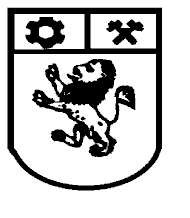 площад “20 април” № 13, тел.: (0357) кмет 6-00-41, факс: 6-30-68, информация 6-00-60, гл. счетоводител 6-00-89, e-mail:obstina@.abv.bg;площад “20 април” № 13, тел.: (0357) кмет 6-00-41, факс: 6-30-68, информация 6-00-60, гл. счетоводител 6-00-89, e-mail:obstina@.abv.bg;